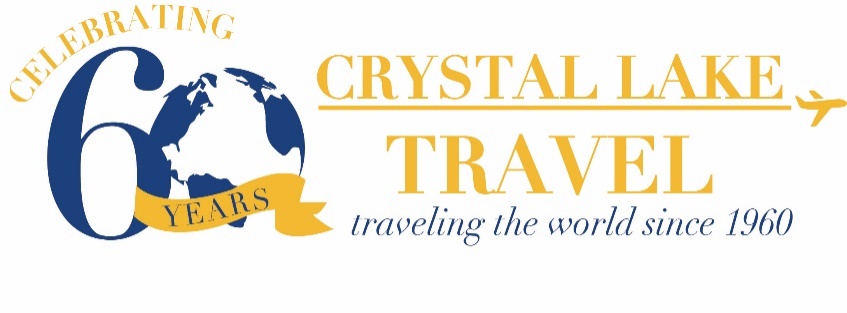 SIGNATURE ON FILEThis letter authorizes Crystal Lake Travel Agency, Inc. and its agents to charge the card indicated below for travel and/or travel related services and fees.  This letter will remain on file and in effect for use until written withdrawal is received by Crystal Lake Travel Agency, Inc. from the authorized cardholder. Please return this form to your agent via emailName As Shown on Card:Card Number:Expiration Date:Security Code: Billing Address:City:State: 
Zip:Card Hold Phone Number:Travel Dates: -  Travel Agent Name:Today’s Date:Authorized Electronic Signature